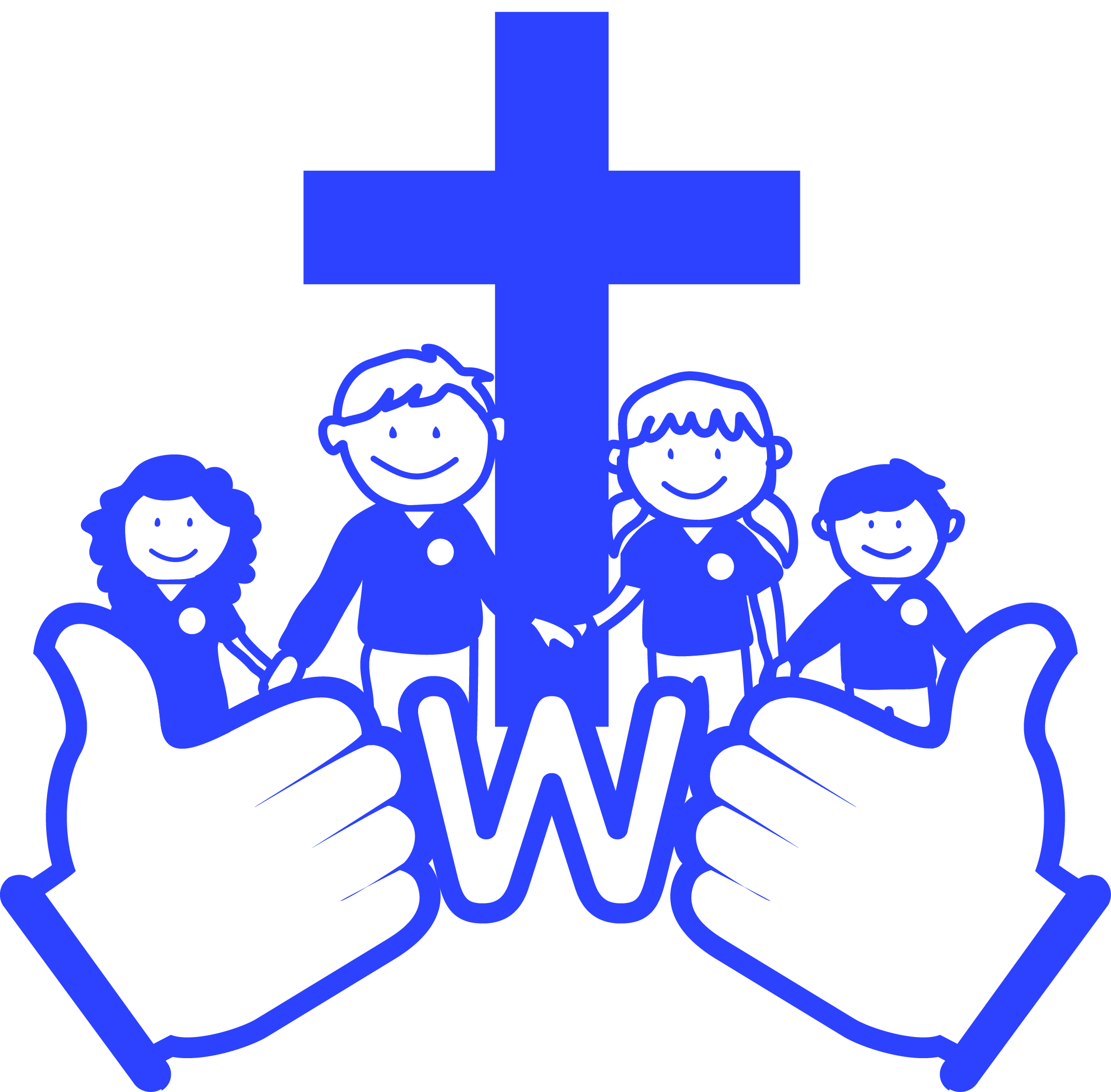 Long Term Curriculum Overview Year 5/6  2019 - 2020‘Believe, Excite, Succeed, Together’Year groupAutumn 1Autumn 2Spring 1Spring 2Summer 1Summer 1Summer 2Key Question( Topic name)History – World Wars with a focus of WW2History – World Wars with a focus of WW2Science – ForcesGeography/History – Scandinavia /VikingsMayansAmazon BasinAmazon BasinDriverHistoryHistoryScienceHistory / Geography HistoryGeographyGeographyKey events, experiences, tripsCranwell Aviation MuseumBomber Command CentreHolocaust CentreScience day Jorvik Viking CentreYork Chocolate FactoryMayan Workshop with Past ProductionsParental engagement opportunitiesWhat we have learned about WW2 so farWhat we understand about the HolocaustAll about the VikingsMaya PresentationsCreating poison dart frog bean bagsCreating poison dart frog bean bagsEnglish units and rich textsGoodnight Mister TomFiction – Author Study / Genre study Biography Argument TextsDiary of Anne FrankFiction – Author Study / Genre study Biography Argument TextsFiction: Scientific Fiction study – write in the style of a genrePoetry – Power of ImageryPersuasive writing  Poetry – Power of ImageryFiction - Myths and Legends Fiction - Stories with Flashbacks Poetry – Finding a VoiceFiction - Myths and Legends Fiction - Stories with Flashbacks Poetry – Finding a VoiceFiction - Myths and Legends Fiction - Stories with Flashbacks Maths links and opportunitiesCreate a weekly menu for rationing for a family of 4 including all costs from the rationing book providedCode breakingMass, Weight and Gravity – Newtons LawViking fraction linesMeasuringThe Mayan Number SystemThe Mayan Number SystemThe Amazon Basin in numbersScience topicLightElectricityForcesAnimals including humans Animals Including HumansAnimals Including HumansAnimals Including HumansWS skills opportunitiesobserving changes over different periods of time,noticing patterns,grouping and classifying things,carrying out comparative and fair testsand finding things out using a wide range of secondary  sourcesobserving changes over different periods of time,noticing patterns,grouping and classifying things,carrying out comparative and fair testsand finding things out using a wide range of secondary  sourcesobserving changes over different periods of time,noticing patterns,grouping and classifying things,carrying out comparative and fair  testsfinding things out using a wide range of secondary  sources.Create new investigations Record data and present it in a range of ways Use scientific instrumentsKnow what variables to consider when following an enquiryobserving changes over different periods of time,noticing patterns,grouping and classifying things,carrying out comparative and fair testsand finding things out using a wide range of secondary  sourcesobserving changes over different periods of time,noticing patterns,grouping and classifying things,carrying out comparative and fair testsand finding things out using a wide range of secondary  sourcesobserving changes over different periods of time,noticing patterns,grouping and classifying things,carrying out comparative and fairtests and finding things out using a wide range of secondary  sources.GeographyLocal Study – Welbourn vs LondonLooking at the countries that were involved in WW2Forces of natureRegion in Europe locating  Scandinavia and how the UK has changed over time. Maya civilisation mapping skillsMaya civilisation mapping skillsNorth/South America – Amazon BasinHistoryWorld warsWorld warsThe work of Galileo Galilei and how it relates to forcesVikingsNon- European – MayansNon- European – MayansHistory of the Amazon Basin/ how it has changed overtimeArtEvery picture tells a story – exploring artists and hidden meaning behind artHenry Moore art look up!Sketching fierce warriorsMayan MuralsMayan MuralsRainforest Art using sugar paperDTRationingMake do and mend – sewingSock teddiesMaking our centrifugal deviceDesigning and making longships (Forest School)Mayan masksMayan masksPoison Dart Frog Bean BagsMusicWW2 Music and songsWW2 Music and songsUkuleleUkuleleComposing Mayan musicComposing Mayan musicRecreating the sounds of the rainforest using different instrumentsPEAthleticsHockeyDodgeballFootballTable TennisBadmintonOrienteeringDanceGymnasticsGymnasticsGymnasticsGymnasticsTeam BuildingFirst AidComputingRoutine week : basic skills wordBletchley Park 1: Secret codesBletchley Park 2WW2 First ComputersBig Data 1Big Data 2Intro to PythonIntro to PythonMicro:bitRELAS CompulsoryBeing Human - IslamLAS CompulsoryBeing Human - HinduismLAS AdditionalDO you have to believe in God to be good?CreationCreation and science: conflicting or Complementary as conflicting or complementary digging deeperLAS CompulsaryLife Journey – Hinduism/IslamHinduism: How do Hindus show they belong?Islam: How do Muslims show they belong?Rites of passage; include other religions. E.g. Bar/Bat Mitzvah in Judaism, confirmation in Christianity; have looked at how we know whether religious claims are true or not – this unit considers whether their truth or otherwise actually matters- what impactLAS CompulsaryLife Journey – Hinduism/IslamHinduism: How do Hindus show they belong?Islam: How do Muslims show they belong?Rites of passage; include other religions. E.g. Bar/Bat Mitzvah in Judaism, confirmation in Christianity; have looked at how we know whether religious claims are true or not – this unit considers whether their truth or otherwise actually matters- what impactLAS CompulsaryLife Journey – Hinduism/IslamHinduism: How do Hindus show they belong?Islam: How do Muslims show they belong?Rites of passage; include other religions. E.g. Bar/Bat Mitzvah in Judaism, confirmation in Christianity; have looked at how we know whether religious claims are true or not – this unit considers whether their truth or otherwise actually matters- what impactChurch school valuesJusticeEqualityLove and CompassionService and StewardshipPeace and ForgivenessPeace and ForgivenessGenerosity and ThankfulnessBritish valuesDemocracyMutual RespectIndividual LibertyThe Rule of LawToleranceToleranceThe best of being BritishGlobal learning links/ international days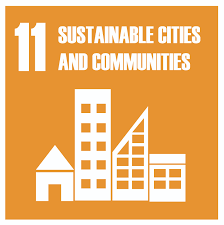 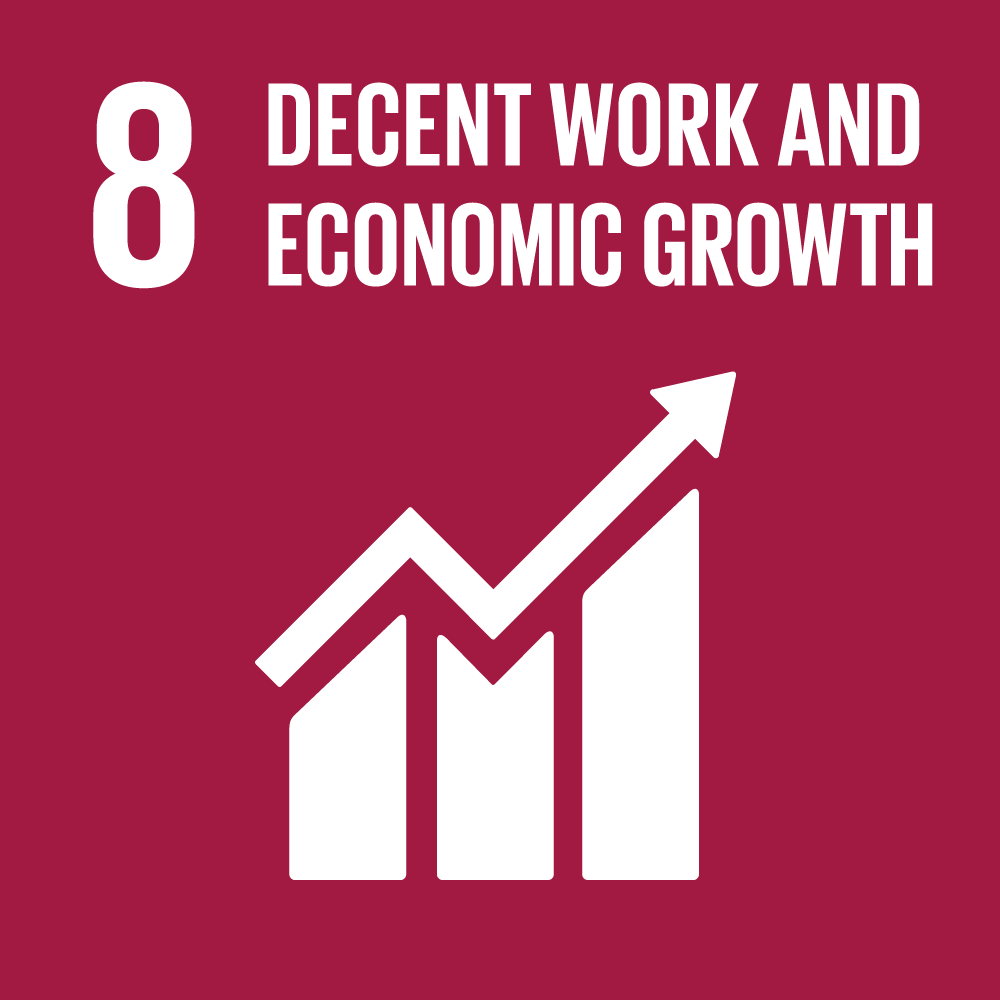 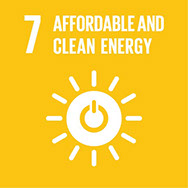 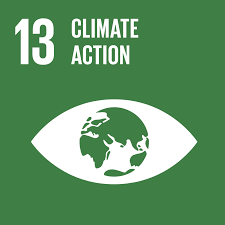 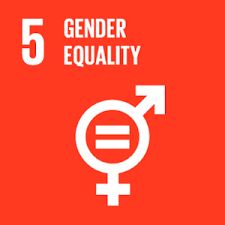 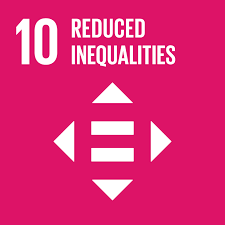 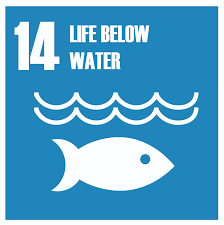 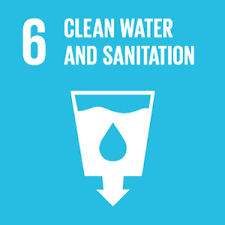 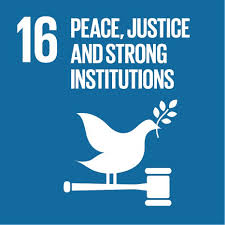 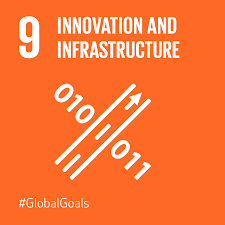 SMSC opportunitiesMoral development Understanding the consequences of actionsMoral development Understanding the consequences of actionsMaking appropriate choices about own life and justifying choicesMaking appropriate choices about own life and justifying choicesDealing with changes in life. Strategies for challenges and moral dilemmas.Dealing with changes in life. Strategies for challenges and moral dilemmas.Dealing with changes in life. Strategies for challenges and moral dilemmas.PSHE/ P4CLiving in the wider world – rights and lawsTaking responsibility for our actionsWellbeing – looking forward, safety and being responsible citizensWellbeing – looking forward, safety and being responsible citizensChanges, emotions and relationshipsChanges, emotions and relationshipsChanges, emotions and relationshipsMFLFrench revision of key conceptsFrench revision of key conceptsLife in my homeLife in my homeMeet the family , a week in the lifeMeet the family , a week in the lifeMeet the family , a week in the lifeThemed weeksDemocracy WeekAnti-Bullying WeekWorld Hello DayArts WeekE-Safety DayWorld Book DayChinese New YearRoutine WeekRoutine WeekAspirations Week